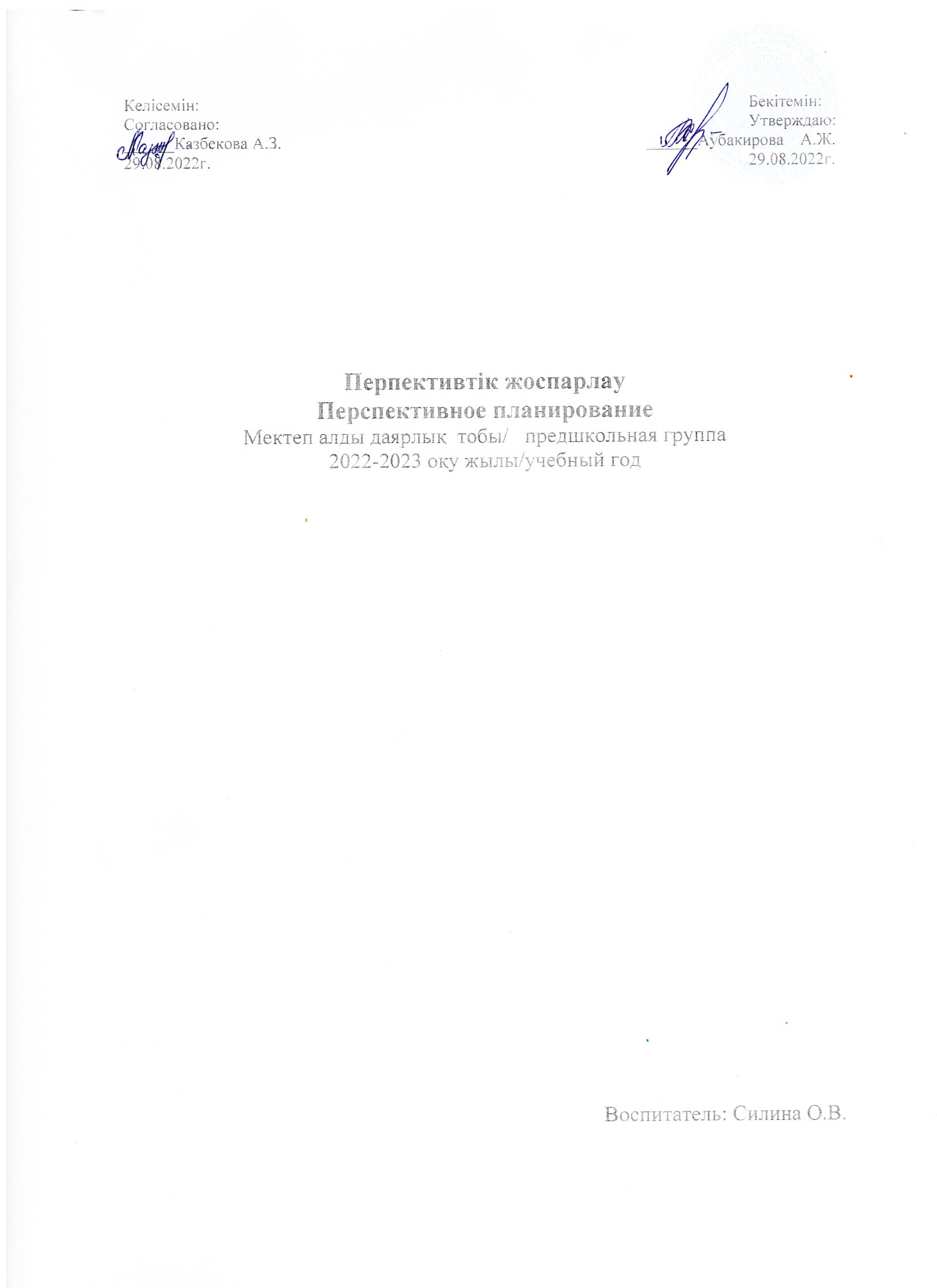 Сентябрь 2022-2023 учебный годоктябрь 2022-2023 учебный годНоябрь 2022-2023 учебный год                          Декабрь 2022-2023 учебный год                       Январь 2022-2023 учебный годФевраль 2022-2023 учебный годМарт 2022-2023 учебный годАпрель 2022-2023 учебный годмай 2022-2023 учебный годСентябрьОрганизованнаяЗадачи организованной деятельностиСентябрьдеятельностьСентябрьФизическая кульутаОбщеразвивающие упражнения.Развивать навыки: разведение рук в стороны изСентябрьположения «руки перед грудью», поднимание рукСентябрьвверх и разведение в стороны из положения «руки заСентябрьголову», поднимание рук со сцепленными в «замок»Сентябрьпальцами (кисти повернуты тыльной сторонойСентябрьвнутрь) вперед-вверх.СентябрьОсновные движения.Развивать навыки ходьбы в колонне по одному; наСентябрьносках; пятках; высоко поднимая согнутую в колоннеСентябрьногу; с перешагиванием через предметы; в разномСентябрьтемпе; с изменением положения рук; с остановкой поСентябрьсигналу взрослого; изменением направленияСентябрьдвижения; врассыпную; между предметами;Сентябрьприставными шагами вперед.СентябрьСпортивные упражнения.Развивать навыки катания на двухколесном велосипеде по прямой и по кругу.Элементы спортивных игр.Формировать умение перебрасывать мяч друг другу двумя руками от груди.СентябрьРазвитие речиЗвуковая культура речиСовершенствовать слушание, говорение, чтение, произношение всех звуков родного языка.Словарный запас.Обогатить словарный запас детей существительными, глаголами, прилагательными, числительными, местоимениями, наречиями, предлогами, сочинительными и подчинительными союзами.Грамматический строй речиФормировать умение образовывать и употреблять однокоренные слова, глаголы с приставками, использовать формы речевого этикета; употреблять простые и сложные предложение.Связная речьФормировать навыки слушания и понимания речи.СентябрьХудожественная литератураОбучить	восприятию	эмоционально-образного содержания произведений.Формировать	представления	об	отраженных	в литературных произведениях событиях общественнойжизни,	природы,	окружающей	действительности,особенностях жизни и быта казахского народа, оразных национальностях нашей республики.Основы грамотыФормировать первоначальное представление о терминах «слово», «звук». Ознакомить с существительными, опознавательными признаками двух основных групп звуков русского языка- гласных и согласных.Казахский языкҚазақ тіліндегі сөздерді дұрыс айта білуге, ол сөздерді қолдана білуге үйрету.Қоршаған ортадағы күнделікті жиі қолданылатын кейбір тұрмыстық заттардың (қазақ киіз үйі оның ішіндегі кейбір заттар туралы), жемістердің, көкөністердің, жануарлардың, құстардың атауларын айту және түсіну дағдыларын қалыптастыру.Основы математикиРазвивать понятие о числах как показателях различных множеств и том, что множество может быть составлено из разных элементов.Формировать умение использовать в речи математические термины, представления о числах и цифрах в пределах 6.КонструированиеФормировать умение анализировать будущую конструкцию, устанавливать последовательность ее выполнения и на основе этого создавать объект.Развивать умение складывать квадратную бумагу при изготовлении поделок.РисованиеФормировать умение передавать в рисунке образы предметов, персонажей сказок с характерными им особенностями, пространственные отношения между предметами.ЛепкаФормировать умение лепить с натуры и по представлению: предметы, овощи, фрукты разной формы и величины, передавая характерные детали, пользуясь движениями всей кисти руки и, главным образом, пальцев.АппликацияФормировать умение вырезать из бумаги, сложенной вдвое, гармошкой различные изображения.МузыкаФормировать умение различать эмоциональное содержание произведений, их характер, настроение, динамические оттенки музыки.Формировать умение точно интонировать несложные попевки в упражнениях для развития голоса и слуха в2-3 ближайших тональностях.Ознакомление с окружающим миромФормировать понятие родственных связей, умение называть свой возраст, свое полное имя, фамилию, отчество, имя и отчество родителей, других членовсемьи; называть свой детский сад, определять дорогу из дома в детский сад.Закрепить представления о предметах, их признаках и назначении.Организованная деятельностьЗадачи организованной деятельностиФизическая культураОбщеразвивающие упражнения.Развивать навыки: передача друг другу мяча над головой (назад и вперед), повороты вправо и влево, поднимая руки вперед; наклоны вперед, прогибаясь, стоя лицом к гимнастической стенке и взявшись руками за рейку на уровне пояса, поочередные подъемы согнутых и выпрямленных ног, прижавшись спиной к гимнастической стенке, держась руками за рейку на уровне бедер; наклоны вперед, коснуться ладонями пола, поднимая за спиной сцепленные руки, в стороны с поднятыми вверх руками, наклоны вперед сидя, стоя на коленях, ходьба на руках (один ребенок держит другого за ноги) на расстояние 5 метров.Основные движения.Развивать навыки: бег врассыпную, парами, в колоннепо одному, с перешагиванием через предметы, «змейкой» между расставленными в одну линию предметами, с преодолением препятствий, с преодолением препятствий в естественных условиях, с разной скоростью- медленно, быстро, в среднем темпе непрерывный бег 1,5-2 минуты.Спортивные упражнения.Развивать навыки катания на двухколесном велосипеде по прямой и по кругу.Элементы спортивных игр.Формировать умение прокатывать мяч правой и левой ногой в заданном направлении.Развитие речиЗвуковая культура речиВыработать четкую артикуляцию звуков, интонационную выразительность.Словарный запас.Формировать навык понимания и употребления необходимых слов для общения, описания различных предметов, активного использования их в своей речи. Грамматический строй речиФормировать умение образовывать и употреблять однокоренные слова, глаголы с приставками, использовать формы речевого этикета; употреблять простые и сложные предложение.Связная речьОбучить правильно формулировать основную мысль, строить связные монологические высказывания, последовательному точному пересказу, составлятькраткий описательный и повествовательный рассказ.Художественная литератураПознакомить детей с художественными образами. Обучить умению читать наизусть, выразительно передавать интонацию, логическое ударение, паузу, чувствовать и воспроизводить образность языка, передавать свое отношение к содержанию стихотворения.Основы грамотыОбучить детей устанавливать последовательность звуков в слове.Познакомить с правильным положением спины и руки при письме. Обучить штриховке.Казахский языкҚазақ тіліндегі сөздерді дұрыс айта білуге, ол сөздерді қолдана білуге үйрету.Қоршаған ортадағы күнделікті жиі қолданылатын кейбір тұрмыстық заттардың (қазақ киіз үйі оның ішіндегі кейбір заттар туралы), жемістердің, көкөністердің, жануарлардың, құстардың атауларын айту және түсіну дағдыларын қалыптастыру.Основы математикиПознакомить со значением слова «один» (одна, одно), обозначающим не только один предмет, но и целую группу предметов как одну часть множества.Формировать представление о числах и цифрах в пределах от 7 до 10, умение узнавать и называть их.КонструированиеОбучить новым конструктивным умениям: соединять небольшие плоскости в одну большую, делать постройки прочными, связывать между собой редко поставленные кирпичики, бруски, распределять сложную постройку в высоту.РисованиеОбучить умению выразительно передавать основную форму, пропорции предметов и их частей, опираясь на знание форм, относительную величину частей и их расположение, окраску предметов, основываясь на знании цветов и их оттенков, подбирать цвета по своему вкусу.ЛепкаФормировать умение лепить фигуры человека иживотного с соблюдением элементарных пропорций.АппликацияФормировать умение вырезать сразу несколько одинаковых форм из бумаги, сложенной гармошкой, и предметы симметричной формы из бумаги, сложенной вдвое.МузыкаПознакомить со звучанием казахских народных инструментов, с жанром «кюй», народным, домбровым, кобызовым исполнением, творчеством композиторов- кюйши Курмангазы, кобызиста Коркыта.Ознакомление с окружающим миромВоспитывать у детей желание заботиться о своих членах семьи, выполнять домашние поручения, выражать словесно свои добрые чувства к членам семьи.Формировать умение свободно ориентироваться в помещении, на участке детского сада, в ближайшем микрорайоне.Организованная деятельностьЗадачи организованной деятельностиФизическая кульутаОбщеразвивающие упражнения.Развивать навыки: перекаты вперед-назад из положения сидя в группировке «качалка», ползание на животе с помощью рук (3 метра); выполнение полуприседания (6-7 раз) приседания, вынося руки вперед; захватывание и перемещение пальцами ног мелких предметов.Основные движения.Развивать навыки: подпрыгивание на месте, прыжки с продвижением вперед на расстояние 3-4 метра, на двух ногах с мешочком, зажатым между колен, по прямой (расстояние 6 метров), на двух ногах между предметами (расстояние 4 метра), на правой и на левой ноге поочередно между предметами (расстояние 3 метра), в высоту с места; перепрыгивание через шнуры, линии, прыжки попеременно на правой и на левой ноне, спрыгивание с высоты, запрыгивание навозвышение до 20 сантиметров.Спортивные упражнения.Развивать навыки катания на двухколесном велосипеде по прямой и по кругу.Элементы спортивных игр.Формировать умение прокатывать мяч правой и левой ногой в заданном направлении.Развитие речиЗвуковая культура речиОбучить умению сравнивать слова по звучанию, подбору слов на заданный звук.Словарный запас.Развивать умение правильно использовать существительные и обобщающие слова.Грамматический строй речиРазвивать умение различать предложения по интонации (повествовательные, вопросительные, восклицательные) и употреблять их в речи.Связная речьОбучить правильно формулировать основную мысль, строить связные монологические высказывания,последовательному точному пересказу, составлятькраткий описательный и повествовательный рассказ.Художественная литератураОбучить умению пересказывать эмоционально, логично, сохраняя последовательность сюжета, передавать диалогическую речь.Основы грамотыОбучить умению проводить звуковой анализ трехзвуковых слов различной звуковой структуры, анализировать особенности произношения и звучания звука.Развивать мелкую моторику рук в написании коротких и длинных палочек, волнистых линий. Обучить штриховке.Казахский языкСөздегі қазақ тіліне тән ә, ө, қ, ү, ұ, і, ғ, ң, һдыбыстарын ойын жаттығуларында дұрыс айтуға дағдыландыру.Заттың атын, санын, сынын, қимылын білдіретін сөздердің мағынасын түсіну және ауызекі тілде қолдануды дағдыландыру.Основы математикиПознакомить на наглядной основе с образованием чисел 7, 8, 9, 10. Обучить навыку прямого и обратного счета в пределах 10.Развивать умение устанавливать размерные отношения между предметами разной длины (5 и более), высоты, ширины или толщины.КонструированиеОбучить умению сгибать бумагу пополам, вчетверо, в разных направлениях, сглаживая сгибы; конструировать из природного, бросового материала.РисованиеФормировать умение передавать разницу в величине нескольких однородных предметов.Закрепить умение составлять узоры на простых формах, ритмично располагая прямые, волнистые, узкие, широкие линии, кольца, круги разной величины, мазки, точки, сочетать в узорах элементы разных размеров, применять цвет на выбор, используя белый и цветной фоны.ЛепкаФормировать умение лепить по представлению, изображая предметы, виденные на улице, дома, в детском саду.АппликацияФормировать умение составлять по представлению предметы из нескольких частей.Формировать навыки составлять узор из знакомыхгеометрических элементов на бумаге разной формы.МузыкаФормировать умение точно интонировать несложные попевки в упражнениях для развития голоса и слуха в2-3 ближайших тональностях, различать звуки септимы и показывать движением руки (вверх-вниз).Ознакомление с окружающим миромЗакрепить представление о предметах, их признаках и назначении. Обучить самостоятельно определять и называть материалы, из которых сделаны предметы, характеризовать их качества и свойства.Организованная деятельностьЗадачи организованной деятельностиФизическая кульутаОбщеразвивающие упражнения.Закрепить навыки: перекаты вперед-назад из положения сидя в группировке «качалка», ползание на животе с помощью рук (3 метра); выполнение полуприседания (6-7 раз) приседания, вынося руки вперед; захватывание и перемещение пальцами ног мелких предметов.Основные движения.Развивать навыки: бросание мяча вверх двумя руками,через шнур, подбрасывание вверх и ловля двумя руками после отскока от пола (4-5 раз), прокатывание мяча между предметами, поставленными в ряд, бросание мяча о стену и ловля двумя руками после отскока от пола.Спортивные упражнения.Развивать навыки катания на санках с горки по одному и по двое.Элементы спортивных игр.Формировать умение прокатывать мяч правой и левой ногой в заданном направлении.Развитие речиЗвуковая культура речиРазвивать умение сравнивать слова по звучанию, подбору слов на заданный звук.Словарный запас.Развивать и обогащать словарный запас в ходе формирования представлений, знаний об окружающем мире.Грамматический строй речиЗакрепить умение различать предложения по интонации (повествовательные, вопросительные, восклицательные) и употреблять их в речи.Связная речьРазвивать умение правильно формулировать основную мысль, строить связные монологические высказывания, последовательному точному пересказу, составлятькраткий описательный и повествовательный рассказ.Художественная литератураОбучить умению придумывать продолжение и окончание рассказа, составлять последовательный сюжет, использовать в речи образные слова, эпитеты, сравнения.Основы грамотыРазвивать умение проводить звуковой анализ трехзвуковых слов различной звуковой структуры, анализировать особенности произношения и звучания звука.Развивать мелкую моторику рук в написании коротких и длинных палочек, волнистых линий. Обучить штриховке.Казахский языкТілдік және артикуляциялық аппараты, тыныс алуды және таза дикцияны дамыту.10-ға дейін тура және кері санауды жаттықтыру.Основы математикиУпражнять в умении различать и правильно называть геометрические фигуры (круг, овал, треугольник, квадрат, прямоугольник) и тела (шар, куб, цилиндр).Формировать навык ориентирования на листе бумаги.КонструированиеФормировать умение складывать квадратную бумагу при изготовлении поделок на 14 равных частей, по диагонали (четко совмещая углы).РисованиеЗакрепить умение передавать разницу в величине нескольких однородных предметов.Обучить пользованию приемам прижимания кисти к бумаге плашмя, различать середину, углы, верхнюю, нижнюю, правую и левую стороны листа.ЛепкаРазвивать умение передавать образ предмета, который они когда-то наблюдали, лепить предмет в разных положениях, самостоятельно находить индивидуальное решение образа; сглаживать поверхность формывлажной тряпочкой и использовать в работе стеки.АппликацияФормировать умение выполнять аппликацию способом обрывания.Обучить умению украшать национальные ковры, кухонные доски, полотенца, посуду для кукол, сумки для хранения посуды, сосуды для кумыса.МузыкаОбучить умению передавать веселое, радостное настроение праздничной песни, петь легким, подвижным звуком, смягчая концы фраз.Формировать навыки чувствования танцевального характера музыки, выполнения элементов танцевальных движений.Ознакомление с окружающим миромРасширить знания о родной стране, государственных и народных праздниках, символике страны, ее назначении.Формировать представление о Президенте Республики Казахстан, о том, что он служит народу, решает различные проблемы своего народа.Организованная деятельностьЗадачи организованной деятельностиФизическая кульутаОбщеразвивающие упражнения.Развивать навыки: перекладывание предмета из одной руки в другую перед собой, за спиной, над головой, хлопок перед собой и руки за спину, вращение кистями рук, сжимание и разжимание пальцев рук.Основные движения.Закрепить навыки: ходьба в колонне по одному, с поворотом в другую сторону по сигналу, с перешагиванием через скакалку, высоко поднимая колени; через мячи боком, врассыпную между кеглями, с перешагиванием через шнуры, положенные на расстоянии 40 сантиметров попеременно правой и левой ногой.Спортивные упражнения.Развивать навыки катания на санках: торможение при спуске, катание друг друга, поднимание с санками на горку.Элементы спортивных игр.Формировать умение бросать мяч двумя руками от груди.Развитие речиЗвуковая культура речиРазвивать и совершенствовать навыки правильного произношения звуков, умение различать на слух согласные звуки с-з, с-ц, ш-ж, ч-ц, с-ш, ж-з, л-р.Словарный запасОбучить умению пользоваться обобщающими словами, называнию предметов, относящихся к различным логическим группам.Грамматический строй речиЗакрепить правильное употребление глаголов, использования предлогов, согласования слов в роде, числе, падеже.Связная речьРазвивать умение формулировать основную мысль, построения связных монологических высказываний, последовательного пересказывания, составления кратких логических описательных иповествовательных рассказов.Художественная литератураОбучить восприятию наиболее ярких выразительных средств литературного произведения в связи с его содержанием.Воспитывать интерес к книгам.Основы грамотыСовершенствовать умение проводить звуковой анализ трехзвуковых и четырехзвуковых слов различной звуковой структуры, анализировать особенности произношения и звучания звука.Развивать мелкую моторику рук в написании коротких и длинных палочек, волнистых линий. Обучить штриховке.Казахский языкҚазақ тіліне тән дыбыстарды күнделікті қолданыста дұрыс айтуға жаттықтыру.Қоршаған ортадағы күнделікті жиі қолданылатын кейбір тұрмычтық заттардың (қазақ киіз үйі оның ішіндегі кейбір заттар туралы), жемістердің, көкөністердің, жануарлардың, құстардың атауларын және ұлттық салт-дәстүрлер мен мерекелерге байланысты сөздерді айту және түсіну дағдыларын қалыптастыру.Основы математикиРазвивать умение устанавливать отношения между конечным множеством и его частями: целое больше своей части; устанавливать между одинаковыми по численности частями взаимооднозначное соответствие, определять большую и меньшую часть.Закрепить представление о числах и цифрах в пределах 10, умение узнавать и называть их.КонструированиеОбучить умению строить конструкции по словесному описанию, на предложенную тему, по условиям, рисункам, фотографиям.Закрепить умение целесообразно использовать природный материал.РисованиеРазвивать умение замечать характерные особенностиразных животных и отражать их в рисунке.Воспитывать умение составлять симметричные узоры на бумаге разной формы, украшать объемные формы.ЛепкаФормировать навыки лепки фигур человека, животных в движении, правильно передавая пропорции, положения рук, ног.Развивать навык коллективной лепки для общей композиции, лепки с натуры человека, животных, игрушек, предметов народного творчества.АппликацияЗакрепить умение вырезать различные формы: силуэтное вырезание по нарисованному или воображаемому контуру для изображения несимметричных предметов.Формировать навыки составлять узоры из листьев и цветов, украшения по замыслу детей вазы, кувшины, блюда, национальные украшения, одежду для кукол, подарки маме и бабушке.МузыкаРазвивать способность более детально различать характер и средства музыкальной выразительности.Формировать умение самостоятельно петь попевки, точно интонируя фрагменты мелодии, построенные на одному звуке.Ознакомление с окружающим миромСовершенствовать понятия о родственных связях, интереса к своей родословной.Воспитывать у детей желание заботится о своих членах семьи, выполнять домашние поручения, выражать словесно свои добрые чувства членам семьи.Организованная деятельностьЗадачи организованной деятельностиФизическая кульутаОбщеразвивающие упражнения.Развивать навыки: сидя, повернуться и положить предмет позади себя, повернуться, взять предмет, лежа на спине: подъем ног вверх, движения ногами, как при езде на велосипеде, перевороты со спины на живот и обратно, прогибание и приподнимание плеч, разведение рук в стороны.Основные движения.Закрепить навыки: бег в колонне по одному с перешагиванием через предметы, высоко поднимая колени; змейкой без ориентира; непрерывный бег между предметами до 2 минут, на скорость,врассыпную между кеглями, на дистанцию 100-120 метров в чередовании с ходьбой, пробегание отрезков (длина 20 метров) на скорость до обозначенного места, бег в колонне по одному в среднем темпе, с перешагиванием через бруски, с перестроением в три колонны (на ходу взять кегли), на скорость с переходом на бег без ускорения несколько раз, на скорость шеренгами, челночный бег, медленный бег по пересеченной местности.Спортивные упражнения.Развивать навыки катания на санках: торможение при спуске, катание друг друга, поднимание с санками на горку.Элементы спортивных игр.Формировать умение бросать мяч двумя руками от груди.Развитие речиЗвуковая культура речиФормирование навыков определения местоположения звуков в слове, выделение ударного звука, определения количества слогов в слове, количества слов в предложении.Словарный запасОбучить умению использовать в речи многозначные слова, слова-синонимы и антонимы, подбирать признаки к определенному предмету, действия к предмету и предметы к заданному действию.Грамматический строй речиРазвивать умение замечать неправильную постановку ударения в слове, ошибку в чередовании согласных.Связная речьОбучить умению слушать и понимать обращенную к ребенку речь, поддерживать разговор, отвечать на вопросы и спрашивать; культурно вести себя во время беседы, быть тактичным и сдержанным.ХудожественнаяОбучить	умению	чувствовать	напевность,литератураритмичность, управлять своим голосом, доносить свое отношение к содержанию.Воспитывать интерес к книгам.Основы грамотыФормировать первоначальное представление о предложении.Развивать умение слышать и выделять ударный звук.Казахский языкТілдік және артикуляциялық аппараты, тыныс алуды және таза дикцияны дамытуды жалғастыру.Заттың атын, санын, сынын, қимылын білдіретін сөздердің мағынасын түсіну және ауызекі тілде қолдануды дағдыландыру.Основы математикиФормировать представление о равенстве.Обучить умению определять равное количество разных предметов в группах, правильно обобщать числовые значения на основе счета и сравнения групп.КонструированиеЗакрепить умение анализировать свою конструкцию и на основе анализа находить конструктивные решения, планировать этапы ее создания.Закрепить умение преобразовывать плоскостной материал в объемные формы, используя способы конструирования из бумаги.РисованиеРазвивать умение придавать образам животных выразительность через изображение несложных движений и позы.Развивать умение составлять элементы казахского орнамента, располагая их на силуэтах, выполнять задания, построенные на тональных сочетаниях различных цветов, характерных для казахского орнамента.ЛепкаФормировать навык декоративной лепки с натуры, по представлению и замыслу детей.Совершенствовать навыки создания сюжетных композиций сказок и рассказов.АппликацияФормировать умение составлять сложные аппликации.Развивать умение украшать силуэты казахским орнаментом, вырезая сразу несколько одинаковых форм из бумаги, сложенной гармошкой, и симметричные формы из бумаги, сложенной вдвое.МузыкаРазвивать умение различать движение мелодии вверх и вниз, показывая рукой ее направление.Обучить умению выразительно передавать музыкально-игровые образы, отмечать в движении динамику, передавать в движении различный характер музыки: спокойный, неторопливый и веселый, оживленный, плясовой.Ознакомление с окружающим миромОбучить пониманию связи между назначением окружающих предметов, строением материалов, из которых они сделаны.Обучить умению узнавать символы Республики Казахстан, о том, что государственный Гимн слушают и поют стоя, с приложенной правой рукой к левой части груди, мальчики при этом снимают головные уборы.Организованная деятельностьЗадачи организованной деятельностиФизическая кульутаОбщеразвивающие упражнения.Развивать навыки: переступание приставными шагами в сторону через канат, гимнастическую палку, опираясь серединой ступни. Сгибание, выпрямление, вращение стоп.Основные движения.Закрепить навыки: прыжки через длинную скакалку, через короткую скакалку, вращая ее вперед, на двух ногах, с ноги на ногу, прыжки на месте и с продвижением вперед на расстояние 6-8 метров, из обруча в обруч на расстоянии 40 сантиметров на одной и на двух ногах, в высоту с разбега, в длину с разбега, в длину с места, на двух ногах правым боком (3 прыжка), затем поворот в прыжке на 180 градусов и продолжение прыжков левым боком.Спортивные упражнения.Развивать навыки катания на велосипеде и самокате.Элементы спортивных игр.Формировать умение бросать мяч двумя руками от груди.Развитие речиЗвуковая культура речиРазвивать умение сравнивать слова по звучанию, подбора слов на заданный звук, навыки звукового анализа слов.Словарный запасФормировать правильное понимание и употребление необходимых слов, умение активно использовать их в своей речи.Грамматический строй речиЗакрепить умение образовывать слова разными способами; упражнять в образовании и употреблении однокоренных слов, простых, сложных предложений, умение различать предложения по интонации, употреблять их в речи.Связная речьОбучить умению пользоваться формами речевого этикета, выступать перед незнакомой аудиторией.Художественная литератураОбучить пересказыванию рассказов по наблюдениям и картинкам, умению видеть взаимосвязь между содержанием и художественной формой произведения.Основы грамотыОбучить устанавливать пространственные взаимоотношения, ориентирование в плоскости листа, в рисовании элементарных бордюров, в основе которых лежит ритмическое расположение отдельных элементов.Казахский языкҚазақ тіліндегі сөздер мен сөйлемдерді түсінуді және қолдануды үйрету.Қарапаййым сұрақтар қоюды және оларға жай сөйлеммен жауап беруді дағдыландыру, диалогке қатысуға үйрету, 2-3 сөйлеммен затты сипаттай білуге баулу.Основы математикиФормировать понятие о разделении предмета на несколько равных частей, обучить умению называть эти части, сравнивать целое и части.Формировать умение находить в ближайшем окружении предметы геометрической формы, анализировать их форму.КонструированиеСовершенствовать навык планирования своей деятельности при работе с природным и бросовым материалом, умение работать целенаправленно, проявляя самостоятельность и творчество.РисованиеРазвивать умение использовать разный нажимкарандаша для получения разного по интенсивностицвета.Формировать умение передавать в рисунке характерные особенности разных птиц.ЛепкаОбучить декоративной лепке, использованию в работе стеки разной формы, созданию рельефов на глиняных пластинках для выполнения разнообразных игрушек, посуды по мотивам народных изданий.АппликацияРазвивать умение использовать приемы силуэтного вырезания и обрывной аппликации для передачи выразительного образа.Совершенствовать умение создавать сюжетную композицию в аппликации, выполнять коллективные композиции, отображая природу Казахстана, труд земляков.МузыкаФормировать навык двигаться с предметами в соответствии с музыкой, свободно ориентируясь в пространстве, в разных построениях: два круга, большой круг.Ознакомление с окружающим миромЗакрепление представления о проезжей части, осевой линии. Ознакомить с перекрестком, закрепить знания о дорожных знаках.Организованная деятельностьЗадачи организованной деятельностиФизическая кульутаОбщеразвивающие упражнения.Развивать навыки: ходьба на руках (один ребенок держит другого за ноги) 6 метров.Основные движения.Закрепить навыки: метание, ловля, бросание. Метание мешочка в вертикальную цель правой и левой рукой от плеча с расстояния 4 метра правой и левой рукой,бросание мяча о пол одной рукой и ловля двумя руками.Спортивные упражнения.Развивать навыки катания на велосипеде и самокате.Элементы спортивных игр.Формировать умение бросать мяч двумя руками отгруди.Развитие речиЗвуковая культура речиВоспитывать интерес и критическое отношение к образованию словоформ, стремление к построению правильной речи.Словарный запасРазвивать интерес и внимание к слову.Грамматический строй речиРазвивать умение правильно употреблять существительные множественного числа в именительном и винительном падежах.Связная речьРазвивать умение пользоваться формами речевого этикета, выступать перед незнакомой аудиторией.Художественная литератураОбучить придумыванию рассказов по наблюдениям и картинкам, умению видеть взаимосвязь между содержанием и художественной формой произведения.Основы грамотыРазвивать умение устанавливать пространственные взаимоотношения, ориентирование в плоскости листа, в рисовании элементарных бордюров, в основе которых лежит ритмическое расположение отдельных элементов.Казахский языкҚазақ тіліндегі сөздер мен сөйлемдерді түсінуді және қолдануды үйрету.Қарапаййым сұрақтар қоюды және оларға жай сөйлеммен жауап беруді дағдыландыру, диалогке қатысуға үйрету, 2-3 сөйлеммен затты сипаттай білуге баулу.Основы математикиОбучить умению обозначать в речи положение того или иного предмета по отношению к себе или другому предмету.Формировать понятия о месяцах года, знать их последовательность и называть их.КонструированиеРазвивать творческое воображение, умение создавать поделку с опорой на наглядность, собственные представления, по замыслу.РисованиеРазвивать умение подбирать фон бумаги и сочетание красок для передачи колорита.Воспитывать умение составлять симметричные узоры на бумаге разной формы, украшать объемные формы.ЛепкаРазвивать умение использовать полученные умения инавыки при выполнении индивидуальной лепки, коллективной лепки для игры, украшения домика, беседки, помещения и участка в дни праздников.АппликацияРазвивать умение создавать различные мотивы узора«бараний рог»: бордюрный узор, парные рогообразные завитки, геометрические орнаменты.МузыкаОбучить умению слушать в исполнении взрослых народные мелодии, отмечая их характер и темп.Ознакомление с окружающим миромОбучить умению переходить проезжую часть в соответствии со световыми сигналами светофора.Организованная деятельностьЗадачи организованной деятельностиФизическая кульутаОбщеразвивающие упражнения.Закрепить навыки: ходьба на руках (один ребенок держит другого за ноги) 6 метров.Основные движения.Закрепить навыки: прокатывание обручей и пролезание в них.Спортивные упражнения.Развивать навыки катания на велосипеде и самокате.Элементы спортивных игр.Формировать умение бросать мяч двумя руками от груди.Развитие речиЗвуковая культура речиВоспитывать интерес и критическое отношение к образованию словоформ, стремление к построению правильной речи.Словарный запасРазвивать интерес и внимание к слову.Грамматический строй речиРазвивать умение правильно употреблять существительные множественного числа в именительном и винительном падежах.Связная речьРазвивать умение пользоваться формами речевого этикета, выступать перед незнакомой аудиторией.ХудожественнаяРазвивать	умение	придумывать	рассказы	понаблюдениям и картинкам, умению видеть взаимосвязьлитературамежду	содержанием	и	художественной	формой произведения.Основы грамотыЗакрепить умение устанавливать пространственные взаимоотношения, ориентирование в плоскости листа, в рисовании элементарных бордюров, в основе которых лежит ритмическое расположение отдельных элементов.Казахский языкҚазақ тіліндегі сөздер мен сөйлемдерді түсінуді және қолдануды үйрету.Қарапаййым сұрақтар қоюды және оларға жай сөйлеммен жауап беруді дағдыландыру, диалогке қатысуға үйрету, 2-3 сөйлеммен затты сипаттай білуге баулу.Основы математикиРазвивать умение обозначать в речи положение того или иного предмета по отношению к себе или другому предмету.Формировать понятия о месяцах года, знать их последовательность и называть их.КонструированиеРазвивать творческое воображение, умение создавать поделку с опорой на наглядность, собственные представления, по замыслу.РисованиеЗакрепить умение подбирать фон бумаги и сочетание красок для передачи колорита.Воспитывать умение составлять симметричные узоры на бумаге разной формы, украшать объемные формы.ЛепкаЗакрепить умение использовать полученные умения и навыки при выполнении индивидуальной лепки, коллективной лепки для игры, украшения домика, беседки, помещения и участка в дни праздников.АппликацияЗакрепить умение создавать различные мотивы узора«бараний рог»: бордюрный узор, парные рогообразные завитки, геометрические орнаменты.МузыкаРазвивать умение слушать в исполнении взрослых народные мелодии, отмечая их характер и темп.Ознакомление с окружающим миромРасширить представления о Казахстанской армии путем рассказов о трудной, но почетной обязанности защищать свою Родину.